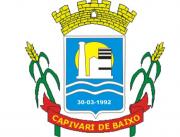 PREFEITURA MUNICIPAL DE CAPIVARI DE BAIXOESTADO DE SANTA CATARINAAVISO DE LICITAÇÃOCONCORRÊNCIA PÚBLICA Nº 02/2012Processo Administrativo nº 42/2012O Município de Capivari de Baixo, em observância ao que determina o art. 21 da Lei Federal nº 8.666/93, torna público o Edital de Concorrência nº 02/2012.Objeto: Outorga de concessão, com exclusividade, para prestação do serviço público municipal de abastecimento de água potável e esgotamento sanitário.Prazo da Concessão:30 (trinta) anos.Tipo de Licitação: Técnica e Preço.Entrega dos Envelopes: Os envelopes contendo os documentos e propostas serão recebidos até as 08:30 do dia 15 outubro de 2012 na Secretaria de Administração e Finanças da Prefeitura Municipal de Capivari de Baixo, localizada na Av. Ernani Cotrin, 187, Centro, Capivari de Baixo.Abertura  do(s) Envelope(s): A sessão pública de abertura dos envelopes terá início às 09:00 (nove horas) do dia 15 de outubro de 2012, no endereço acima mencionado.Acesso ao Edital: O Edital desta Licitação estará disponível para consulta no site www.capivaridebaixo.sc.gov.br, sendo que a cópia integral dos seus Anexos deverá ser obtida junto à Secretaria de Administração e Finanças da Prefeitura Municipal de Capivari de Baixo, localizada na Av. Ernani Cotrin, 187, Centro, Capivari de Baixo, no horário das 07h as 13h horas, mediante o recolhimento de taxa no valor de R$ 20,00 (vinte reais). Outras Informações: Poderão ser obtidas através do fone:(48) 3621-4423Capivari de Baixo, 21 de agosto de 2012.
Luiz Carlos Brunel AlvesPrefeito Municipal